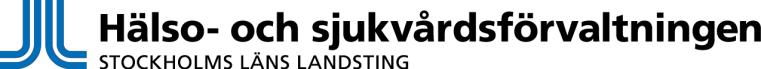 2017-11-01Underlag inför språklig utredning hos logoped________________________________________________________________________________Medicinska prioriteringar görs inom all hälso- och sjukvård och grundas på Hälso- och sjukvårds-lagen (1982:763) och Patientlagen (2014:821). Vården ska ges på lika villkor för hela befolkningen. Vården ska ges med respekt för alla människors lika värde och den enskilda människans värdighet. Den som har störst behov av vård ska prioriteras. Medicinsk bedömning av patientens behov ligger till grund för prioriteringar. Med detta avses både sjukdomens svårighetsgrad och patientens förmåga att tillgodogöra sig vården.I lagändringar som trädde i kraft 1 juli 2014, lyfter Skollagen fram skolans skyldighet att utreda elevers svårigheter och behov av stödinsatser. Vid behov av särskilt stöd ska ett åtgärdsprogram utarbetas (SL 3 kap. 3§, 5§), följas upp och utvärderas. Det behövs ingen diagnos för att en elev ska ha rätt till extra anpassningar eller särskilt stöd.Detta Underlag inför språklig utredning av logoped ska bifogas remiss till logoped verksam inom vårdval logopedi i Stockholms läns landsting och kommer utgöra ett stöd vid logopedens medicinska prioriteringar.Remissen ska utöver detta underlag innehålla en tydlig frågeställning och syfte med logopedisk insats. Ofullständiga remisser kommer skickas tillbaka för komplettering.Inför utredningen av språklig förmåga som eleven ska göra på logopedmottagningen är det viktigt att logopeden får information om vilka stödinsatser eleven hittills har fått, hur eleven fungerar i skolan samt vilka resultat stöd och anpassningar har lett til. Frågorna besvaras lämpligen av mentor och specialpedagog. Samtliga frågor ska besvaras. Formuläret skickas tillsammans med remissen till aktuell logopedmottagning.Elev: ……………...……..............Personnummer: ……………………...............................Skola:..........................................Årskurs:...........................................................................Mentor:…………………..............Specialpedagog: …………………...................................Dagens datum:...........................Namn och telefonnummer till den/de som fyller i formuläret:..............................................................................Hur är elevens förståelse av muntliga instruktioner? (kryssa i de alternativ som stämmer)Förstår instruktioner i helklassBehöver enskilda instruktionerBehöver förenklade instruktionerEventuell kommentar:Hur är elevens förståelse av uppläst text? (kryssa i de alternativ som stämmer)Utifrån kunskapsmål för årskursen god eller mycket godHar svårt att förstå vad som är viktigt i textenHar svårt med ordförståelseEventuell kommentar:Pedagogiskt underlag inför logopedisk utredning av språklig förmågaFrågeformulär framtaget av representanter för samtliga logopedmottagningar inom vårdval logopedi i Stockholm. Formuläret skickas tillsammans med remissen till aktuell logopedmottagning.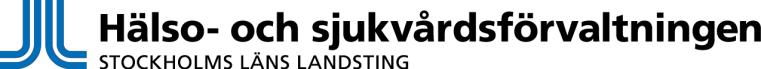 2017-11-01Hur är elevens muntliga uttrycksförmåga? (kryssa i de alternativ som stämmer)Utifrån kunskapsmål för årskursen god eller mycket godHar svårt att få med relevant innehållHar svårt att hålla röd trådHar svårt att anpassa sig till mottagarenHar svårt att resonera och diskuteraHar svårt att förklara så att jämnåriga förstårAnvänder felaktig grammatikHar svårt att hitta rätt ord (ordmobilisering)Eventuell kommentar:Hur fungerar eleven socialt? (kryssa i de alternativ som stämmer)Samspelar bra med såväl vuxna som jämnårigaSvårigheter finns, beskriv nedanEventuell kommentar:Hur avkodar eleven? (kryssa i de alternativ som stämmer)Utifrån kunskapsmål för årskursen bra eller mycket braHar svårigheter med avkodning (beskriv gärna)Eleven har ännu ej lärt sig läsa, men är intresserad av bokstäver och läsningEleven har ännu ej lärt sig läsa, och är inte heller intresserad av bokstäver och läsningEventuell kommentar:Hur räknar eleven? (kryssa i de alternativ som stämmer)Kan de fyra räknesättenFingerräknarHar svårt med lästalHar fått stödundervisning i matematikEventuell kommentar:Uppnår eleven kunskapsmålen för årskursen? (kryssa i det alternativ som stämmer)Ja, i alla ämnenNej, inte i följande ämnen:Eventuell kommentar:Pedagogiskt underlag inför logopedisk utredning av språklig förmågaFrågeformulär framtaget av representanter för samtliga logopedmottagningar inom vårdval logopedi i Stockholm. Formuläret skickas tillsammans med remissen till aktuell logopedmottagning.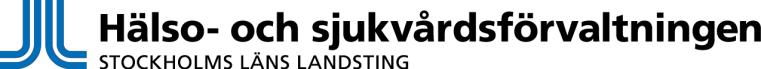 2017-11-01InlärningHur länge har ni undervisat/känt eleven?Har det förekommit längre perioder av frånvaro?När uppmärksammades de språkliga svårigheterna?Hur fungerar koncentrationsförmågan?Hur är elevens arbetstempo?I vilka situationer fungerar eleven som bäst?Tidigare åtgärderÄr eleven tidigare utredd hos logoped eller psykolog? Bifoga kopia på utredning.Har formell testning av språk/läsning gjorts i skolan? Bifoga kopiaHar eleven tillgång till några hjälpmedel? Hur fungerar det?Beskriv de insatser skolan hittills har genomfört samt vilka resultat de gett.Flerspråkighet (hoppa över om ej aktuellt)Vilka språk använder eleven? Är eleven född i Sverige?Hur länge har eleven gått i svensk skola?Har eleven modersmålsundervisning? Hur upplevs språk/läsning/skrivning fungera på modersmålet?Pedagogiskt underlag inför logopedisk utredning av språklig förmågaFrågeformulär framtaget av representanter för samtliga logopedmottagningar inom vårdval logopedi i Stockholm. Formuläret skickas tillsammans med remissen till aktuell logopedmottagning.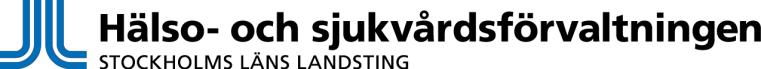 2017-11-01Har eleven undervisning i SVA?Övriga kommentarer (använd gärna även papprets baksida):Pedagogiskt underlag inför logopedisk utredning av språklig förmågaFrågeformulär framtaget av representanter för samtliga logopedmottagningar inom vårdval logopedi i Stockholm. Formuläret skickas tillsammans med remissen till aktuell logopedmottagning.